Паспорт программы 
в области энергосбережения и повышения энергетической эффективности
БМАОУ СОШ № 8 на 2018 – 2020 г.Описание целей и задач программыПрограмма в области энергосбережения и повышения энергетической эффективности 
(далее – Программа) Березовского муниципального автономного общеобразовательного учреждения «Средняя общеобразовательная школа № 8» (далее – БМАОУ СОШ № 8) разработана во исполнение:Федерального закона от 23 ноября 2009 г. № 261-ФЗ «Об энергосбережении и повышении энергетической эффективности и о внесении изменений в отдельные законодательные акты Российской Федерации»;Приказа Минэнерго РФ от 30 июня 2014 г. № 398 «Об утверждении требований к форме программ в области энергосбережения и повышения энергетической эффективности организаций с участием государства, и муниципального образования, организаций, осуществляющих регулируемые виды деятельности, и отчетности о ходе их реализации»;Приказ Министерства экономического развития РФ от 17.02.2010 г. № 61 «Об утверждении примерного перечня мероприятий в области энергосбережения и повышения энергетической эффективности»;Приказ Минэнерго РФ от 30 июня 2014 г. № 399 «Об утверждении методики расчета значений целевых показателей в области энергосбережения и повышения энергетической эффективности, в том числе в сопоставимых условиях»;Постановление Правительства РФ от 31.12.2009 № 1225 «О требованиях к региональным и муниципальным программам в области энергосбережения и повышения энергетической эффективности»;Распоряжение Правительства РФ от 01.12.2009 № 1830-р «План мероприятий по энергосбережению и повышению энергетической эффективности в Российской Федерации, направленных на реализацию Федерального закона «Об энергосбережении и о повышении энергетической эффективности, и о внесении изменений в отдельные законодательные акты Российской Федерации».Программа содержит взаимоувязанный по срокам, исполнителям и финансовым ресурсам перечень мероприятий по энергосбережению и повышению энергетической эффективности, направленный на обеспечение рационального использования энергетических ресурсов. Мероприятия Программы разбиты по видам энергоресурсов. Приоритет реализации мероприятий определен сроками их выполнения и объёмом финансирования. Выбор приоритетов обоснован техническим состоянием энергетического оборудования.Основным видом деятельности БМАОУ СОШ № 8 является:Образование среднее общееК основным целям Программы можно отнести следующие: Достижение целевых показателей энергосбережения и повышения энергетической эффективности, установленных Приказом Минэнерго РФ от 30 июня 2014 г. № 398.Обеспечение системности и комплексности при проведении мероприятий по энергосбережению.Обеспечение рационального использования топливно-энергетических ресурсов и воды за счет реализации мероприятий по энергосбережению и повышению энергетической эффективности.Основные задачи программы:Приведение Программы в соответствие с требованиями, установленными Федеральным законом от 23 ноября 2009 года № 261-ФЗ, приказом Минэнерго РФ от 30 июня 2014 г. № 398.Реализация организационных и технических мероприятий по энергосбережению и повышению энергетической эффективности.Снижение удельных показателей электрической энергии, тепловой энергии и воды.Повышение эффективности системы электро-, тепло-, водоснабжения.Повышение уровня компетентности сотрудников учреждения в вопросах эффективного использования энергетических ресурсов.Сведения о целевых показателях программы энергосбережения и повышения энергетической эффективностиБерезовского муниципального автономного общеобразовательного учреждения 
«БМАОУ СОШ № 8» на 2018-2020 г.Перечень мероприятий программы энергосбережения и повышения энергетической эффективности 
БМАОУ СОШ № 8 на 2018 годПеречень мероприятий программы энергосбережения и повышения энергетической эффективности 
БМАОУ СОШ № 8 на 2019 годПеречень мероприятий программы энергосбережения и повышения энергетической эффективности 
БМАОУ СОШ № 8 на 2020 год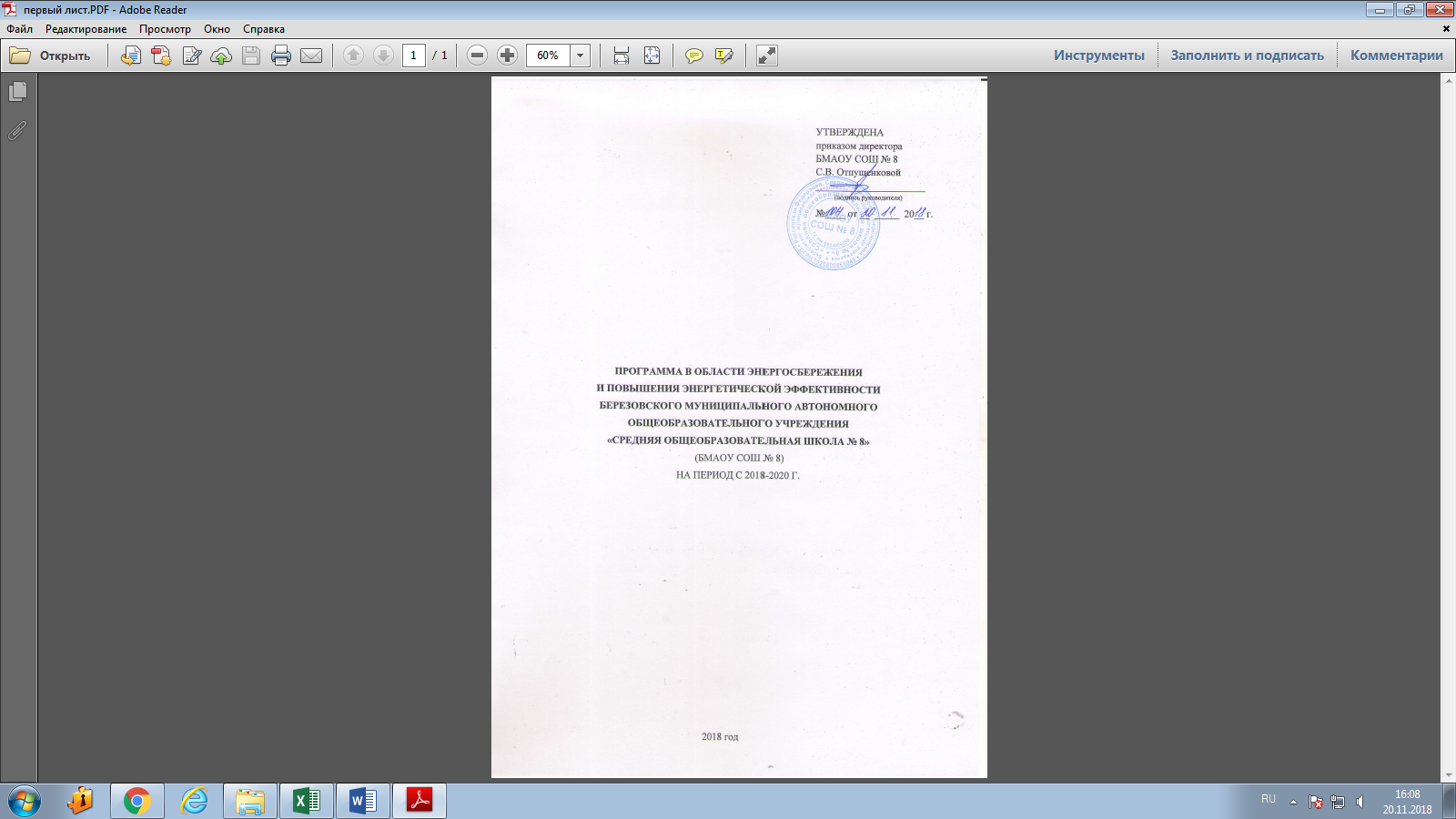 Наименование 
программыПрограмма в области энергосбережения 
и повышения энергетической эффективностиБМАОУ СОШ № 8 на 2018 – 2020 годыОснование 
для разработки программы Правовые основания:Федеральный закон от 23 ноября 2009 года № 261-ФЗ «Об энергосбережении и повышении энергетической эффективности и о внесении изменений в отдельные законодательные акты Российской Федерации» (ред. 29.07.2017 г.);Приказ Минэнерго РФ от 30 июня 2014 г. № 398 «Об утверждении требований к форме программ в области энергосбережения и повышения энергетической эффективности организаций с участием государства, и муниципального образования, организаций, осуществляющих регулируемые виды деятельности, и отчетности о ходе их реализации»;Приказ Министерства экономического развития РФ от 17.02.2010 г. № 61 «Об утверждении примерного перечня мероприятий в области энергосбережения и повышения энергетической эффективности»;Приказ Минэнерго РФ от 30 июня 2014 г. № 399 «Об утверждении методики расчета значений целевых показателей в области энергосбережения и повышения энергетической эффективности, в том числе в сопоставимых условиях»;Постановление Правительства РФ от 31.12.2009 № 1225 «О требованиях к региональным и муниципальным программам в области энергосбережения и повышения энергетической эффективности» (ред. 22.07.2013 г.);Распоряжение Правительства РФ от 01.12.2009 № 1830-р «План мероприятий по энергосбережению и повышению энергетической эффективности в Российской Федерации, направленных на реализацию федерального закона «Об энергосбережении и о повышении энергетической эффективности, и о внесении изменений в отдельные законодательные акты Российской Федерации».Полное наименование организацииБерезовское муниципальное автономное общеобразовательное учреждение «Средняя общеобразовательная школа № 8»БМАОУ СОШ № 8Полное наименование разработчиков программыГосударственное бюджетное учреждение Свердловской области «Институт энергосбережения им. Н.И. Данилова» 
(ГБУ СО «ИнЭС»)Реквизиты предприятияЮридический адрес: 623706, Свердловская обл., 
г. Березовский, ул. Парковая, д 10Фактический адрес: 623706, Свердловская обл., 
г. Березовский, ул. Парковая, д 10ИНН 6604009550 / КПП 667801001ОГРН 1026600668049; ОКВЭД 85.14Цели программы Достижение целевых показателей энергосбережения и повышения энергетической эффективности, установленных Федеральным законом от 23 ноября 2009 года № 261-ФЗ, приказом Минэнерго РФ от 30 июня 2014 г. № 399.Обеспечение системности и комплексности при проведении мероприятий по энергосбережению.Обеспечение рационального использования топливно-энергетических ресурсов и воды за счет реализации мероприятий по энергосбережению и повышению энергетической эффективности.Основные задачи программы приведение программы в соответствие с требованиями, установленными Федеральным законом от 23 ноября 2009 года № 261-ФЗ, приказом Минэнерго РФ от 30 июня 2014 г. № 398;реализация организационных и технических мероприятий по энергосбережению и повышению энергетической эффективности;внедрение новых энергосберегающих технологий, оборудования и материалов в учреждении;снижение удельных показателей электрической энергии, тепловой энергии и воды;повышение эффективности системы электро-, тепло-, водоснабжения;повышение уровня компетентности сотрудников учреждения в вопросах эффективного использования энергетических ресурсов.Сроки реализации программы Программные мероприятия - до 2020 года включительноИсточники и объемы финансового обеспечения реализации программы2018 г. – 87,50 тыс. руб., средства собственного и областного бюджета;2019 г. – 422,50 тыс. руб., средства собственного и областного бюджета;2020 г. – 167,50 тыс. руб., средства собственного и областного бюджета.Целевые показатели программыСогласно Федеральному закону от 23 ноября 2009 года № 261-ФЗ, приказу Минэнерго РФ от 30 июня 2014 г. № 398:– удельный расход электрической энергии на снабжение органов государственной власти субъекта Российской Федерации и государственных учреждений субъекта Российской Федерации (в расчете на 1 кв. метр общей площади);– удельный расход тепловой энергии на снабжение органов государственной власти субъекта Российской Федерации и государственных учреждений субъекта Российской Федерации (в расчете на 1 кв. метр общей площади);– удельный расход холодной воды на снабжение органов государственной власти субъекта Российской Федерации и государственных учреждений субъекта Российской Федерации (в расчете на 1 человека).Планируемые результаты реализации программыСнижение потребления электрической энергии на 5 926,19 кВт*ч. Эффект в денежном выражении – 33 068,15 руб.Снижение потребления тепловой энергии на 72,14 Гкал. Эффект в денежном выражении – 113 144,61 руб.Снижение потребления холодной воды на 78,07 м3. Эффект в денежном выражении – 3 343,78 руб.№ п/пНаименование показателя программыЕдиница измеренияПлановые значения целевых показателей программыПлановые значения целевых показателей программыПлановые значения целевых показателей программыПлановые значения целевых показателей программы№ п/пНаименование показателя программыЕдиница измерения2017 (базовый год)20182019202012345671Удельный расход электрической энергии на снабжение органов государственной власти субъекта Российской Федерации и государственных учреждений субъекта Российской ФедерациикВт/ кв. м30,0229,1828,3527,562Удельный расход тепловой энергии на снабжение органов государственной власти субъекта Российской Федерации и государственных учреждений субъекта Российской ФедерацииГкал/ кв. м0,180,170,160,153Удельный расход холодной воды на снабжение органов государственной власти субъекта Российской Федерации и государственных учреждений субъекта Российской Федерациикуб. м/ чел6,095,244,503,20№ п/пНаименование мероприятия программы20182018201820182018№ п/пНаименование мероприятия программыФинансовое обеспечение реализации мероприятийФинансовое обеспечение реализации мероприятийЭкономия топливно-энергетических ресурсовЭкономия топливно-энергетических ресурсовЭкономия топливно-энергетических ресурсов№ п/пНаименование мероприятия программыФинансовое обеспечение реализации мероприятийФинансовое обеспечение реализации мероприятийв натуральном выражениив натуральном выражениив стоимостном выражении, тыс. руб.№ п/пНаименование мероприятия программыисточникобъем, тыс. руб.кол-воед. изм.в стоимостном выражении, тыс. руб.12345671Назначение приказом ответственного за внедрение плана энергосбережения-----2Ознакомление коллектива с энергосберегающей программой-----3Мониторинг исполнения внутренних регламентов энергоиспользования и исполнения договоров на поставку энергоресурсов-----4Введение графиков включения и отключения освещения--59,04кВт*ч0,335Организация работ по эксплуатации светильников, их чистке, максимальное использование естественного освещениясобственные средства-29,52кВт*ч0,166Уменьшение числа личных электробытовых приборов (микроволновки, кофеварки, электрочайники и т.д.)собственные средства-213,51кВт*ч1,197Замена люминесцентных светильников мощностью 72 Вт на светодиодные светильники мощностью 36 Вт, 12 шт.средства областного бюджета18,00881,28кВт*ч4,928Замена ламп накаливания мощностью 80 Вт на светодиодные лампы мощностью 12 Вт, 6 шт.средства областного бюджета1,50832,32кВт*ч4,659Ревизия пластиковых окон и устранение дефектов установкисредства областного бюджета20,008,57Гкал13,4510Установка комбинированных унитазов с двойным сливом, 7 шт.средства областного бюджета31,5016,44м30,7011Замена двухвентильных смесителей на однорычажные шаровые смесители с аэраторами, 11 шт.средства областного бюджета16,506,58м30,28Итого по мероприятиюИтого по мероприятиюИтого по мероприятиюXXВсего по мероприятиямВсего по мероприятиямВсего по мероприятиям87,50XX25,69№ п/пНаименование мероприятия программы20192019201920192019№ п/пНаименование мероприятия программыФинансовое обеспечение реализации мероприятийФинансовое обеспечение реализации мероприятийЭкономия топливно-энергетических ресурсовЭкономия топливно-энергетических ресурсовЭкономия топливно-энергетических ресурсов№ п/пНаименование мероприятия программыФинансовое обеспечение реализации мероприятийФинансовое обеспечение реализации мероприятийв натуральном выражениив натуральном выражениив стоимостном выражении, тыс. руб.№ п/пНаименование мероприятия программыисточникобъем, тыс. руб.кол-воед. изм.в стоимостном выражении, тыс. руб.12345671Назначение приказом ответственного за внедрение плана энергосбережения-----2Ознакомление коллектива с энергосберегающей программой-----3Мониторинг исполнения внутренних регламентов энергоиспользования и исполнения договоров на поставку энергоресурсов-----4Введение графиков включения и отключения освещения--55,43кВт*ч0,315Организация работ по эксплуатации светильников, их чистке, максимальное использование естественного освещениясобственные средства-27,72кВт*ч0,156Уменьшение числа личных электробытовых приборов (микроволновки, кофеварки, электрочайники и т.д.)собственные средства-204,50кВт*ч1,147Обучение ответственного специалиста в области энергосбережения и повышения энергетической эффективностисредства областного бюджета5,00---8Замена люминесцентных светильников мощностью 72 Вт на светодиодные светильники мощностью 36 Вт, 12 шт.средства областного бюджета18,00881,28кВт*ч4,929Замена ламп накаливания мощностью 80 Вт на светодиодные лампы мощностью 12 Вт, 6 шт.средства областного бюджета1,50832,32кВт*ч4,6510Установка пластиковых окон ПВХсредства областного бюджета350,0023,95Гкал37,5611Установка комбинированных унитазов с двойным сливом, 7 шт.средства областного бюджета31,5014,14м30,6112Замена двухвентильных смесителей на однорычажные шаровые смесители с аэраторами, 11 шт.средства областного бюджета16,505,66м30,24Итого по мероприятиюИтого по мероприятиюИтого по мероприятиюXXВсего по мероприятиямВсего по мероприятиямВсего по мероприятиям432,50XX48,15№ п/пНаименование мероприятия программы20202020202020202020№ п/пНаименование мероприятия программыФинансовое обеспечение реализации мероприятийФинансовое обеспечение реализации мероприятийЭкономия топливно-энергетических ресурсовЭкономия топливно-энергетических ресурсовЭкономия топливно-энергетических ресурсов№ п/пНаименование мероприятия программыФинансовое обеспечение реализации мероприятийФинансовое обеспечение реализации мероприятийв натуральном выражениив натуральном выражениив стоимостном выражении, тыс. руб.№ п/пНаименование мероприятия программыисточникобъем, тыс. руб.кол-воед. изм.в стоимостном выражении, тыс. руб.12345671Назначение приказом ответственного за внедрение плана энергосбережения-----2Ознакомление коллектива с энергосберегающей программой-----3Мониторинг исполнения внутренних регламентов энергоиспользования и исполнения договоров на поставку энергоресурсов-----4Введение графиков включения и отключения освещения--51,84кВт*ч0,295Организация работ по эксплуатации светильников, их чистке, максимальное использование естественного освещениясобственные средства-25,92кВт*ч0,146Уменьшение числа личных электробытовых приборов (микроволновки, кофеварки, электрочайники и т.д.)собственные средства-191,35кВт*ч1,077Замена люминесцентных светильников мощностью 72 Вт на светодиодные светильники мощностью 36 Вт, 12 шт.средства областного бюджета16,50807,84кВт*ч4,518Замена ламп накаливания мощностью 80 Вт на светодиодные лампы мощностью 12 Вт, 6 шт.средства областного бюджета1,50832,32кВт*ч4,659Установка узла учета ГВСсредства областного бюджета70,0039,62Гкал62,1410Установка комбинированных унитазов с двойным сливом, 7 шт.средства областного бюджета31,5012,16м30,5211Замена двухвентильных смесителей на однорычажные шаровые смесители с аэраторами, 11 шт.средства областного бюджета18,004,86м30,2112Установка узла учета ХВСсредства областного бюджета30,0018,24м30,78Итого по мероприятиюИтого по мероприятиюИтого по мероприятиюXXВсего по мероприятиямВсего по мероприятиямВсего по мероприятиям167,50XX74,31